ΔΕΛΤΙΟ ΤΥΠΟΥ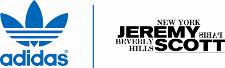 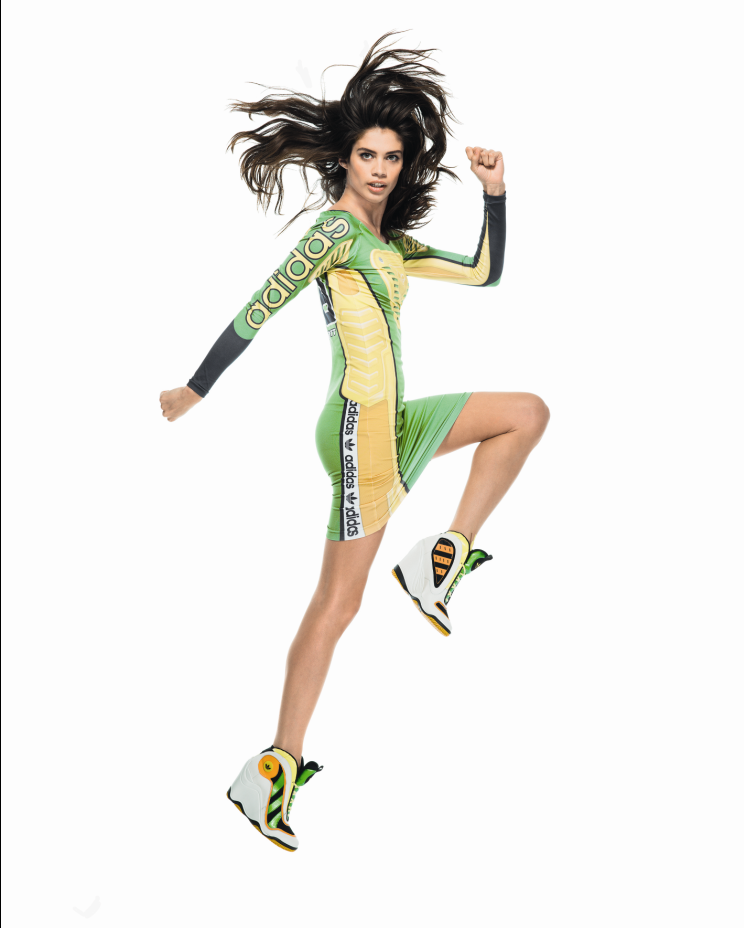 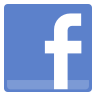 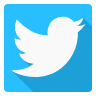 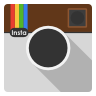 